ПОЛОЖЕНИЕХII Городского конкурса непрофессионального молодежного фототворчества «Молодежь в любимом городе», 
посвященного Году культурного наследия народов России Общие положенияОрганизатором ХII Городского конкурса непрофессионального молодежного фототворчества «Молодежь в любимом городе», 
посвященного Году культурного наследия народов России (далее – Конкурс) является муниципальное автономное учреждение «Дворец культуры шахтёров» (далее – Организатор), при информационной поддержке управления культуры, спорта и молодежной политики администрации г. Кемерово.ХII Городской конкурс непрофессионального молодежного фототворчества «Молодежь в любимом городе» ежегодно проводится в рамках празднования Дня Города. В 2022 году конкурс посвящен Году культурного наследия народов России и приуроченный к 90-летию со дня образования Рудничного района г. Кемерово (далее – Конкурс).Конкурс проводится при поддержке коммерческих, общественных, творческих организаций и средств массовой информации.Цель Конкурса:- активизация творческой деятельности подрастающего поколения посредством приобщения к визуальному искусству.Задачи Конкурса- развитие творческого потенциала молодёжи города Кемерово;- формирование позитивного мышления у подрастающего поколения;- эстетическое и нравственное воспитание подрастающего поколения;- развитие оригинального эстетического восприятия молодых дарований и его выражение через призму объектива.Участники КонкурсаВ конкурсе могут принимать участие молодые люди в возрасте от 14 до 35 лет, проживающие в городе Кемерово – обучающиеся общеобразовательных учреждений, студенты средних специальных и высших учебных заведений, участники любительских формирований и др. Фотография не должна быть основной профессией участника.Возрастные категории участников:– 14 - 18 лет;– 19 - 25 лет;– 26 - 35 лет.Порядок и сроки проведения КонкурсаКонкурс проводится в несколько этапов:– I этап подготовительный (с 20 мая по 16 июня 2022 г. включительно) –заявки на конкурс принимаются по ссылке: https://docs.google.com/forms/d/1BfvWIh0VP0YKZljR8XW7RehXR8CmEIRxIjKLoHLv2Yg/viewform?edit_requested=true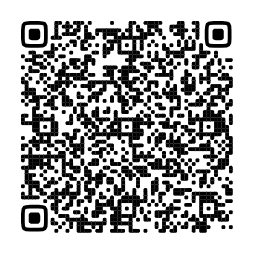 Конкурсные работы должны быть размещены в виде ссылки любого облачного хранилища и прикреплены в гугл-анкете, с открытым доступом на эту ссылку (на каждую работу должна быть своя заявка).Внимание! Заявки и работы, отправленные позднее указанных сроков, рассмотрению и оценке не подлежат.– II этап экспертный (с 17 июня по 23 июня 2022 г.) – анализ представленных работ, определение победителей Конкурса.– III этап награждение победителей (24 июня 2022 г. 16:00 Арт-мастерская «Лиса» пр. Шахтеров, 2) результаты Конкурса будут опубликованы на публичных страницах учреждения в социальных сетях (Одноклассники, Вконтакте) и на официальном сайте МАУ «ДК Шахтеров».Тема Конкурса: «Наследие нашего города». Номинации Конкурса:– «Портрет»;– «Репортажная фотография»;– «Сюжетная фотография»;– «Городской пейзаж»;– «Пейзаж»;– «Тебе, район, мы посвящаем» (в данной номинации должны быть представлены фотографии с изображением Рудничного района г. Кемерово. Номинация посвящена 90-летию со дня образования Рудничного района г. Кемерово).- «Наследие Кузбасса» (в данной номинации должны быть представлены фотографии с изображением народов Кузбасса, их быт и творчество. Номинация посвящена Году культурного наследия народов России).Требования к оформлению конкурсных работ:Работы принимаются только при наличии заполненной гугл-анкеты и наличии ссылки конкурсной работы с открытым доступом для просмотра.На Конкурс принимаются цветные и черно-белые фотографии, не более двух от одного участника. Каждую фотографию необходимо подписать: ФИО участника, название работы, номинация, учреждение;Фотографии могут быть обработаны в фоторедакторе с целью улучшения цвета, контраста и четкости кадра;Организаторы Конкурса оставляют за собой право использования работ, с указанием авторства, в целях пропаганды Конкурса;Организационный комитет Конкурса оставляет за собой право отобрать не более 2 работ от одного участника в каждой номинации и отклонить от участия фотоработы, не соответствующие тематике Конкурса.Работа жюри конкурса-фестиваляЖюри формируется из числа специалистов в области фото - и видеотворчества.Оценка конкурсных работ проводится членами жюри по десятибалльной шкале по следующим критериям:– раскрытие основной темы Конкурса: «Наследие нашего города»;– эстетическое восприятие работы;– композиционное и цветовое решение;– техническое качество;– оригинальность и уникальность работы.При выставлении оценок выводится средний бал по критериям оценочного листа, путем расчета среднего арифметического значения.Решения жюри оформляются сводными ведомостямиПо итогам Конкурса в каждой из номинаций определяются победители и призеры. Победители и призеры награждаются дипломами I, II, III степени в каждой номинации. Авторы работ, заслуживающих особого внимания, но не являющихся призерами, могут быть отмечены специальными дипломами.Справки по телефону: 8-961-723-88-38, режиссер – Михайлова Алёна Юрьевна.